Publicado en CDMX el 26/12/2023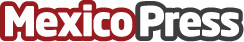 Flotillas inteligentes y recorridos eficientes con vales de gasolina EdenredLos vales de gasolina son fundamentales para optimizar la gestión de flotas vehiculares en empresasDatos de contacto:Diego BaezEdenred México / Especialista SEO55 8049 4748Nota de prensa publicada en: https://www.mexicopress.com.mx/flotillas-inteligentes-y-recorridos-eficientes Categorías: Finanzas Logística Recursos humanos Movilidad y Transporte http://www.mexicopress.com.mx